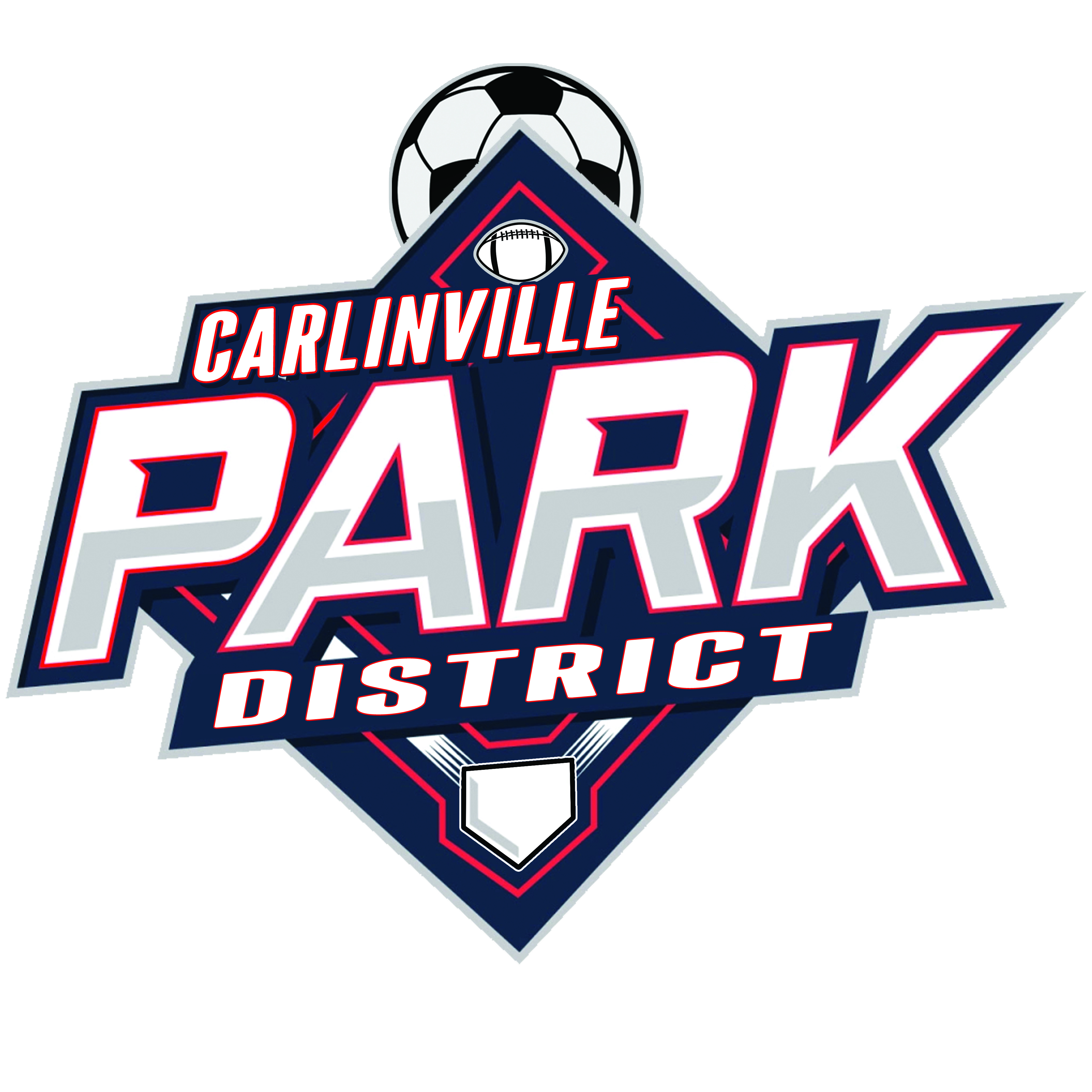 BOARD MEMBER JOB DESCRIPTIONTITLE:	Board member of the Carlinville Park District REPORTS TO:	Fellow board members and constituentsPURPOSE:	To serve the board as a voting member; to develop governance policies, long-range plans, procedures and regulations for the operation of the agency; to monitor finances of the agency, its programs and performance; to protect the assets of the agency; to insure the effective stewardship and management of the agency’s human, physical and financial resources.TERM:	_____ (4 year; 6 year)EXPECTED MEETING ATTENDANCE:Regularly attend scheduled board meetingsShare the responsibility for effective board leadership (which means participating in meetings and sharing opinions)Attend committee meetings which you serve as a memberAttend and participate in special events and agency functionsBOARD OBLIGATIONS:Establish policy based on sound research and consideration of pros and cons of the issueAdopt policies so that the organization can run efficiently, effectively, legally and ethicallyHire, fire, supervise, evaluate and support the executive directorInterpret the agency’s mission, values and vision to the publicSet strategic direction that adopts goals relating to the mission of the organizationSecure adequate fundsMonitor operational and capital financesAct as a resource, as a sounding board and as the eyes and ears for the citizens of the community, making sure that the agency is meeting their needs.Develop, maintain and update long-range plansAdopt a Code of EthicsSPECIFIC DUTIES:Respect various points of view and participate in decision-makingBe well-informed about issues and agenda items in advance of meetingsParticipate in organizational decision-makingRepresent the organization to the public and to private industryEducate yourself about the needs of constituentsRIGHTS OF BOARD MEMBERS:To be kept well informed about the strategic plan and agency operationsTo be given well written and useful background information to make decisions on the issues pertaining to the agendaTo be part of a highly respected organization and to enjoy one another’s company and the satisfaction of meeting the park, recreation and conservation needs of all citizensBoard Member’s Signature____________________________________	Date______________Executive Director’s Signature_________________________________	Date______________